Publicado en Madrid el 23/02/2021 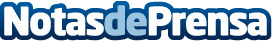 Desde Clínicas-Dentales.com analizan cómo las clínicas dentales se han adaptado para frenar la pandemiaLa alerta sanitaria mundial ha hecho que se incrementen significativamente los procesos de esterilización en las clínicas dentales, ya que, al igual que los centros de salud integrales y de otras ramas de la medicina, son sitios con alta tasa de contagio si no se toman las medidas pertinentesDatos de contacto:Clinicas-Dentales620 84 09 21Nota de prensa publicada en: https://www.notasdeprensa.es/desde-clinicas-dentales-com-analizan-como-las Categorias: Nacional Medicina Sociedad Otras ciencias Odontología http://www.notasdeprensa.es